	บันทึกข้อความ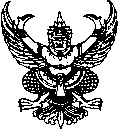 ส่วนราชการ                                          ที่  	วันที่             เรื่อง   เรียน  อธิการบดีมหาวิทยาลัยราชภัฏยะลา	๑.  เรื่องเดิม                     	  	     กกกกกกกกกกกกกกกกกกกกกกกกกกกกกกกกกกกกกกกกกกกกกกกกกกกกกกกกกกกกกกกกกกกกกกกกกกกกกกกกกกกกกกก	๒.  ระเบียบ ประกาศ ข้อบังคับ ข้อกฎหมายที่เกี่ยวข้อง 		 กกกกกกกกกกกกกกกกกกกกกกกกกกกกกกกกกกกกกกกกกกกกกกกกกกกกกกกกกกกกกกกกกกกกกกกกกกกกกกกกกกกกกกก	๓.  การดำเนินการ		     กกกกกกกกกกกกกกกกกกกกกกกกกกกกกกกกกกกกกกกกกกกกกกกกกกกกกกกกกกกกกกกกกกกกกกกกกกกกกกกกกกกกกก	๔.  ข้อเสนอเพื่อพิจารณา		 กกกกกกกกกกกกกกกกกกกกกกกกกกกกกกกกกกกกกกกกกกกกกกกกกกกกกกกกกกกกกกกกกกกกกกกกกกกกกกกกกกกกกก                      	 	(นายสมชาย  เดเบาะ)
            	                                      หัวหน้างานธุรการและสารบรรณ